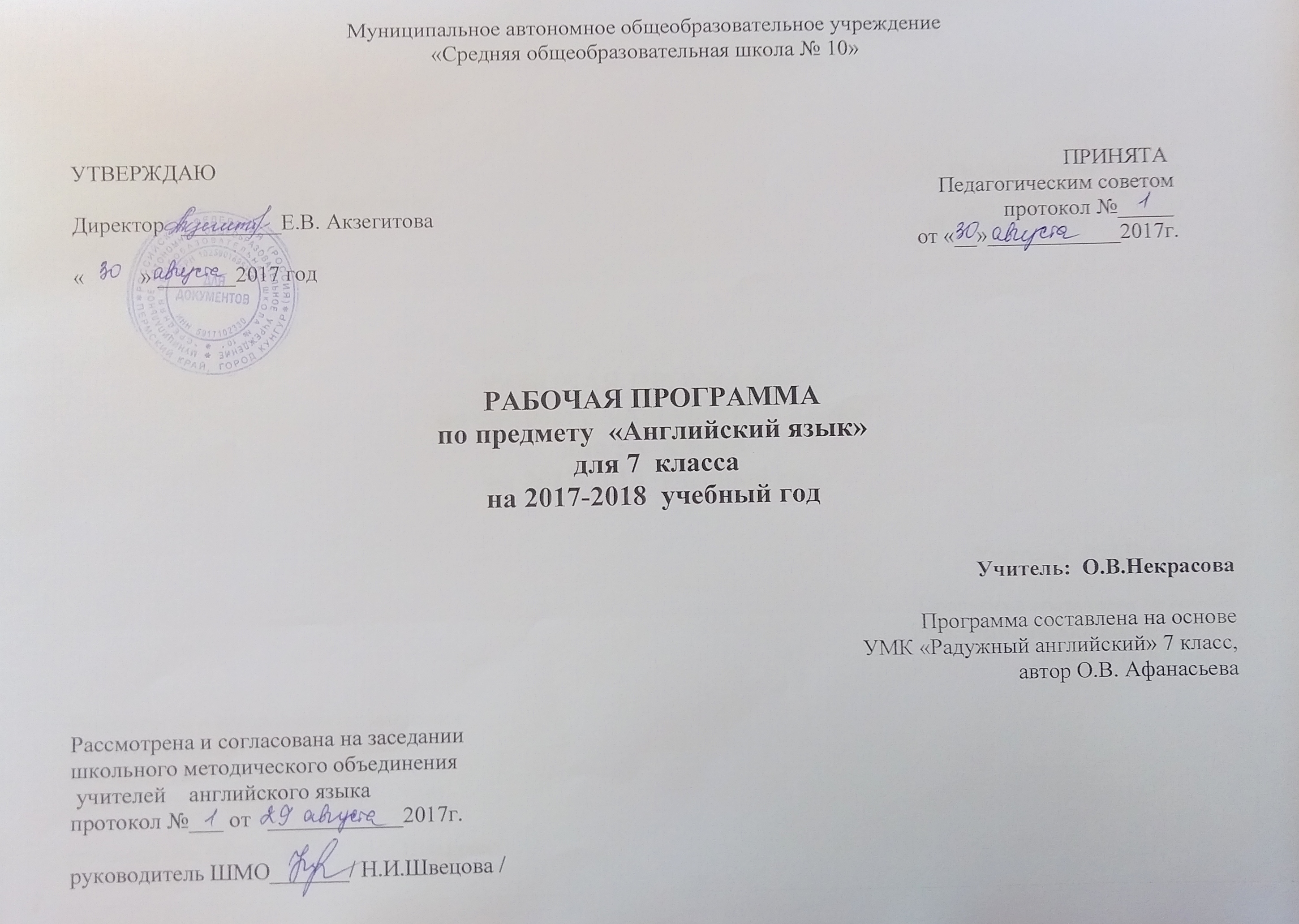 Рабочая программаучебного предмета «ИНОСТРАННЫЙ ЯЗЫК»(АНГЛИЙСКИЙ)   для  7 классаВведениеРабочая программа базового курса по английскому языку для 7 класса составлена на основе:1. Федерального государственного образовательного стандарта основного общего образования (утвержден приказом Министерством Образования науки России приказом Министерства образования и науки Российской Федерации «17» декабря 2010 г. № 1897);2. Федерального перечня учебников, рекомендуемых к использованию при реализации имеющих государственную аккредитацию образовательных программ начального общего, основного общего, среднего общего образования;3. Учебного плана МАОУ « СОШ №10»г.Кунгура Пермского края на 2017-2018 учебный год;4. Примерных программ по учебным предметам. Иностранный язык. 5-9 классы. – 2-е изд. – М.: Просвещение, 2010. (Стандарты второго поколения).5. Рабочей программы курса английского языка к УМК «Английский язык» серии «Rainbow English» для 5-9 классов общеобразовательных учреждений. / О. В.Афанасьева, И. В. Михеева, Н. В. Языкова, Е. А. Колесникова. – М.: Дрофа, 2015В соответствии с учебным планом МАОУ « СОШ № 10» на изучение учебного предмета «Иностранный язык» в 7 классе  отводится 105 ч. в год (3 ч в неделю, 35 учебных недель), Контрольных работ -8, проектных работ -6Планируемые  результаты освоения учебного предметаРабота по учебно-методическим комплексам “Rainbow English” призвана обеспечить достижение следующих личностных, метапредметных и предметных результатовЛичностные результатыформирование мотивации изучения иностранных языков и стремление к самосовершенствованию в образовательной области «Иностранный язык»;осознание возможностей самореализации средствами ИЯ;стремление к совершенствованию собственной речевой культуры в целом;формирование коммуникативной компетенции в межкультурной и межэтнической коммуникации.Изучение ИЯ внесет свой вклад в:1) воспитание гражданственности, патриотизма, уважения к правам, свободам и обязанностям человека;любовь к своей малой родине (своему родному дому, школе, селу, городу), народу, России;знание традиций своей семьи и школы, бережное отношение к ним;знание правил поведения в классе, школе, дома;стремление активно участвовать в жизни класса, города, страны;уважительное отношение к родному языку;уважительное отношение к своей стране, гордость за её достижения и успехи;осознание родной культуры через контекст культуры англоязычных стран;чувство патриотизма через знакомство с ценностями родной культуры;стремление достойно представлять родную культуру;правовое сознание, уважение к правам и свободам личности;2) воспитание нравственных чувств и этического сознания;представления о моральных нормах и правилах нравственного поведения; убежденность в приоритете общечеловеческих ценностей;знание правил вежливого поведения, культуры речи;стремление к адекватным способам выражения эмоций и чувств;умение анализировать нравственную сторону своих поступков и поступков других людей;уважительное отношение к старшим, доброжелательное отношение к младшим;уважительное отношение к людям с ограниченными физическими возможностями;гуманистическое мировоззрение; этические чувства: доброжелательность,эмоционально-нравственная отзывчивость (готовность помочь), понимание и сопереживание чувствам других людей;представление о дружбе и друзьях, внимательное отношение к их интересам и увлечениям;установление дружеских взаимоотношений в коллективе, основанных на взаимопомощи и взаимной поддержке;стремление иметь собственное мнение; принимать собственные решения;потребность в поиске истины;умение признавать свои ошибки;чувство собственного достоинства и уважение к достоинству других людей;уверенность в себе и своих силах;3)	воспитание трудолюбия, творческого отношения к учению, труду, жизни;ценностное отношение к труду и к достижениям людей;уважительное отношение к людям разных профессий;навыки коллективной учебной деятельности (умение сотрудничать: планировать и реализовывать совместную деятельность, как в позиции лидера, так и в позиции рядового участника;умение работать в паре/группе; взаимопомощь;ценностное отношение к учебе как виду творческой деятельности;потребность и способность выражать себя в доступных видах творчества (проекты);ответственное отношение к образованию и самообразованию, понимание их важности в условиях современного информационного общества;умение проявлять дисциплинированность, последовательность, целеустремленность и  самостоятельность в выполнении учебных и учебно-трудовых заданий;умение вести обсуждение, давать оценки;умение различать полезное и бесполезное времяпрепровождение и стремление полезно и рационально использовать время;умение нести индивидуальную ответственность за выполнение задания; за совместную работу; бережное отношение к результатам своего труда, труда других людей, к школьному имуществу, учебникам, личным вещам;4)	формирование ценностного отношения к здоровью и здоровому образу жизни;потребность в здоровом образе жизни;понимание важности физической культуры и спорта для здоровья человека; положительное отношение к спорту;знание и выполнение санитарно-гигиенических правил, соблюдение здоровьесберегающего режима дня;стремление не совершать поступки, угрожающие собственному здоровью и безопасности;стремление к активному образу жизни: интерес к подвижным играм, участию в спортивных соревнованиях;5)	воспитание ценностного отношения к природе, окружающей среде (экологическое воспитание);интерес к природе и природным явлениям;бережное, уважительное отношение к природе и всем формам жизни;понимание активной роли человека в природе;способность осознавать экологические проблемы;готовность к личному участию в экологических проектах;6)	воспитание ценностного отношения к прекрасному, формирование представлений об эстетических идеалах и ценностях (эстетическое воспитание);умение видеть красоту в окружающем мире; в труде, творчестве, поведении и поступках людей;мотивация к самореализации в творчестве; стремление выражать себя в различных видах творческой деятельности; уважительное отношение к мировым историческим ценностям в области литературы, искусства и науки; положительное отношение к выдающимся личностям и их достижениям;7) воспитание уважения к культуре других народов;интерес и уважительное отношение к языку и культуре других народов;представления о художественных и эстетических ценностях чужой культуры;адекватное восприятие и отношение к системе ценностей и норм поведения людей другой культуры;стремление к освобождению от предубеждений и стереотипов;уважительное отношение к особенностям образа жизни людей другой культуры;умение вести диалогическое общение с зарубежными сверстниками;потребность и способность представлять на английском языке родную культуру;стремление участвовать в межкультурной коммуникации: принимать решения, давать оценки, уважительно относиться к собеседнику, его мнению;стремление к мирному сосуществованию между людьми и нациями.Метапредметные результатыМетапредметные результаты в данном курсе развиваются главным образом благодаря развивающему аспекту иноязычного образования.У учащихся основной школы будут развиты:1) положительное отношение к предмету и мотивация к дальнейшему овладению ИЯ:представление о ИЯ как средстве познания мира и других культур; осознание роли ИЯ в жизни современного общества и личности; осознание личностного смысла в изучении ИЯ, понимание роли и значимости ИЯ для будущей профессии; обогащение опыта межкультурного общения;2) языковые способности: к слуховой и зрительной дифференциации, к имитации, к догадке, смысловой антиципации, к выявлению языковых закономерностей, к выявлению главного и к логическому изложению;3) универсальные учебные действия:регулятивные:самостоятельно ставить цели, планировать пути их достижения, умение выбирать наиболее эффективные способы решения учебных и познавательных задач;соотносить свои действия с планируемыми результатами, осуществлять контроль своей деятельности в процессе достижения результата, корректировать свои действия в соответствии с изменяющейся ситуацией;оценивать правильность выполнения учебной задачи, собственные возможности её решения;владеть основами самоконтроля, самооценки, принятия решений и осуществления осознанного выбора в учебной и познавательной деятельности;познавательные:использовать знаково-символические средства представления информации для решения учебных и практических задач;пользоваться логическими действиями сравнения, анализа, синтеза, обобщения, классификации по различным признакам, установления аналогий и причинно-следственных связей,строить логическое рассуждение, умозаключение (индуктивное, дедуктивное и по аналогии) и делать выводы;работать с прослушанным/прочитанным текстом: определять тему, прогнозировать содержание текста по заголовку/по ключевым словам, устанавливать логическую последовательность основных фактов;осуществлять информационный поиск; в том числе с помощью компьютерных средств;выделять, обобщать и фиксировать нужную информацию;осознанно строить свое высказывание в соответствии с поставленной коммуникативной задачей, а также в соответствии с грамматическими и синтаксическими нормами языка;решать проблемы творческого и поискового характера;самостоятельно работать, рационально организовывая свой труд в классе и дома;контролировать и оценивать результаты своей деятельности;коммуникативные:готовность и способность осуществлять межкультурное общение на АЯ: выражать с достаточной полнотой и точностью свои мысли в соответствии с задачами и условиями межкультурной коммуникации; адекватно использовать речевые средства для дискуссии и аргументации своей позиции; спрашивать, интересоваться чужим мнением и высказывать свое; обсуждать разные точки зрения и  способствовать выработке общей (групповой) позиции; аргументировать свою точку зрения, спорить и отстаивать свою позицию невраждебным для оппонентов образом; с помощью вопросов добывать недостающую информацию (познавательная инициативность); устанавливать рабочие отношения, эффективно сотрудничать и способствовать продуктивной кооперации; проявлять уважительное отношение к партнерам, внимание к личности другого; адекватно реагировать на нужды других; в частности, оказывать помощь и эмоциональную поддержку партнерам в процессе достижения общей цели совместной деятельности.Планируемые предметные результатыЛексическая сторона речи Обучающийся 7 класса научится:узнавать основные значения изученных лексических единиц (слов, словосочетаний);основные способы словообразования (аффиксация, словосложение, конверсия);использовать особенности структуры простых и сложных предложений английского языка, интонацию различных коммуникативных типов предложений;распознавать признаки изученных грамматических явлений (видовременных форм глаголов, модальных глаголов и их эквивалентов, артиклей, существительных, степеней сравнения прилагательных и наречий, местоимений, числительных, предлогов);Обучающийся 7класса получит возможность научиться:употреблять в устной речи и письме основные нормы речевого этикета (реплики клише, наиболее распространенная оценочная лексика), принятые в стране изучаемого языкапонимать роль владения иностранными языками в современном мире, особенности образа жизни, быта, культуры стран изучаемого языка (всемирно известные достопримечательности, выдающиеся люди и их вклад в мировую культуру), сходство и различия в традициях своей страны и стран изучаемого языка;Говорение Обучающийся 7 класса научится:начинать, вести/поддерживать и заканчивать беседу в стандартных ситуациях общения, соблюдая нормы речевого этикета, при необходимости переспрашивая, уточняя расспрашивать собеседника и отвечать на его вопросы, высказывая свое мнение, просьбу, отвечать на предложение собеседника согласием/отказом, опираясь на изученную тематику и усвоенный лексико-грамматический материал.Ученик 7 класса получит возможность научиться:рассказывать о себе, своей семье, друзьях, своих интересах и планах на будущее, сообщать краткие сведения о своем городе/селе, о своей стране и стране изучаемого языка;делать краткие сообщения, описывать события/явления (в рамках пройденных тем), передавать основное содержание, основную мысль прочитанного или услышанного, выражать свое отношение, давать краткую характеристику персонажей; использовать перифраз, синонимичные средства в процессе устного общения.Аудирование  Обучающийся 7 класса научится:понимать основное содержание кратких, несложных аутентичных прагматических текстов (прогноз погоды, программы теле/радио передач, объявления на вокзале/в аэропорту) и выделять для себя значимую информациюОбучающийся 7 класса получит возможность научиться:понимать основное содержание несложных аутентичных текстов, относящихся к разным коммуникативным типам речи(сообщение/рассказ), уметь определить тему текста, выделить главные факты в тексте, опуская второстепенные;использовать переспрос, просьбу повторить.Чтение Обучающийся 7класса научится:ориентироваться в иноязычном тексте: прогнозировать его содержание по заголовку; читать аутентичные тексты разных жанров преимущественно с пониманием основного содержания (определять тему, выделять основную мысль, выделять главные факты, опуская второстепенные, устанавливать логическую последовательность основных фактов текста);Обучающийся 7класса получит возможность научиться:читать несложные аутентичные тексты разных жанров с полным и точным пониманием, используя различные приемы смысловой переработки текста (языковую догадку, анализ, выборочный перевод), оценивать полученную информацию, выражать свое мнение; определять тему/основную мысль; прогнозировать и читать текст с выборочным пониманием интересующей информации.Письменная речь Обучающийся 7класса научится: заполнять анкеты и формуляры.Обучающийся 7класса получит возможность научиться:запрашивать необходимую информацию, писать поздравления, личные письма с опорой на образец: расспрашивать адресата о его жизни и делах, сообщать то же о себе, выражать благодарность, просьбу, употребляя формулы речевого этикета,СОДЕРЖАНИЕ УЧЕБНОГО ПРЕДМЕТА(105 часов)Раздел 1. «Школа и обучение в школе» (17 часов)Введение и первичная активизация ЛЕ по теме «Первый день в школе». Разделительные вопросы: правила образования. Британский английский и американский английский: правила употребления в речи и на письме. Исчисляемые и неисчисляемые имена существительные: употребление на письме. Описание картинок с опорой на ключевые слова по теме  «Школьные принадлежности». Диалог-расспрос  по теме « В магазине канцтоваров» с опорой на план. Введение и отработка ЛЕ по теме «Моя школа». Изучающее чтение по теме «Школы в Англии и в Уэльсе». Правила употребления артикля со словами: школа, университет, больница, работа. Введение и первичная активизация ЛЕ по теме «Школьные предметы». Введение и отработка фраз и выражений по теме «Речевой этикет на уроке»Контроль навыков чтения по теме « Школьные принадлежности». Правила употребления глаголов «сказать, говорить» в речи и на письме Ознакомительное чтение по теме «Школы в Англии, Уэльсе и России». Обучающее аудирование по теме «Моя школа». Фразовые глаголы: употребление в речи и на письме. Контроль навыков письменной речи по теме «Школы в России». Обучение монологической речи по теме «Моя школа» с опорой на  план»Раздел 2. «Язык мира» (17 часов)Настоящее совершенное время: правила употребления в речи и на письме. Обучающее аудирование  по теме«Английский - язык мира». Интернациональные слова: правила употребления в речи. Контроль навыков аудирования по теме «Обучение английскому языку». Описание картинок с использованием настоящего совершенного времени. Вопросы в настоящем совершенном времени: правила употребления в речи. Использование наречий в настоящем совершенном времени. Ознакомительное чтение по теме «Развитие английского языка». Контроль навыков устной речи по теме «Английский - язык мира». Обучение монологической речи по теме «Различные виды английского». Правила употребления наречий «ещё, уже» в настоящем совершенном времени» Введение и отработка ЛЕ по теме «Английский-  язык мира». Изучающее чтение по теме «Как пользоваться словарём». Диалог-обмен мнениями по теме «Как использовать английский язык в будущем». Правила образования новых слов с помощью суффиксов less, ing. Фразовый глагол «hand» : употребление  в речи и на письме. Обучение монологической речи по теме « Английский язык в будущем». Систематизация и обобщение ЛЕ по теме « Английский - язык мира».Раздел 3. «Некоторые факты об англоговорящем мире»  (17 часов)Ознакомительное чтение по теме «Новый мир». Третья форма неправильных глаголов: правила употребления в речи и на письме. Введение и активизация ЛЕ по теме «США». Обучение монологической речи по теме «Географическое положение «США» с опорой на ключевые слова. Правила написания письма по теме «Посещение США». Контроль навыков чтения по теме «США». Настоящее совершенное время во всех видах предложений: употребление на письме. Обучающее аудирование по теме «Англоговорящие страны». Изучающее чтение по теме «Австралия». Сравнительный анализ настоящего совершенного и прошедшего простого времён. Контроль навыков аудирования по теме «США». Обучение монологической речи по теме « Канберра и Сидней - два главных города Австралии» с опорой на план. Правила употребления обстоятельств «прежде, много раз, в первый раз» в настоящем совершенном времени. Введение и отработка ЛЕ по теме «Австралийская флора и фауна». Контроль устной речи по теме «Англоговорящие страны». Употребление артикля с названиями представителей наций. Фразовый глагол «давать» и его основные значения. Образование новых слов с помощью суффикса ly. Контроль навыков письменной речи по теме «Англоговорящие страны». Систематизация и обобщение ЛЕ по теме «Англоговорящие страны»Повторный инструктаж ИОТ-016-14,027-14Раздел 4. «Живые существа вокруг нас»  (17 часов)Введение и первичная активизация ЛЕ по теме «Живые существа вокруг нас». Описание картинок по теме  «Птицы» с опорой на ключевые слова. Определительные местоимения «другой,  другие»: употребление в речи. Ознакомительное чтение по теме «Животные и растения». Обучение монологической речи по теме «Язык птиц» с опорой на ключевые слова. Настоящее совершенное продолженное время: правила употребления в речи и на письме. Вопросы в настоящем совершенном продолженном времени: правила образования. Изучающее чтение по теме «Наши близкие родственники». Обучающее аудирование по теме «Живые существа вокруг нас». Правила употребления неопределённых местоимений в речи и на письме. Диалог обмен- мнениями по теме «Животные и растения». Монологические высказывания по теме «Флора и фауна Британских островов» с опорой на план. Фразовый глагол «делать» и его основные значения. Контроль навыков устной речи по теме «Животные и растения». Правила образования прилагательных с помощью суффикса able. Обучающее аудирование по теме «Растения» с опорой на картинки. Краткое сообщение на тему «Флора и фауна» с опорой на ключевые слова. Диалог-расспрос по теме «Флора и фауна моего края». Контроль навыков письменной речи по теме «Флора и фауна». Систематизация и обобщение знаний по теме «Живые существа вокруг нас»Раздел 5. «Экология»  (17  часов)Ознакомительное чтение по теме «Как поддержать красоту России». Введение и отработка ЛЕ по теме «Экология». Обучение монологической речи по теме « Что такое экология» с опорой на ключевые слова.Количественные местоимения: правила употребления в речи и на письме. Контроль навыков чтения по теме «Что такое экология». Возвратные местоимения: правила употребления в речи и на письме. Обучающее аудирование по теме «Экология». Введение и отработка ЛЕ по теме «Загрязнение окружающей среды».  Контроль навыков аудирования по теме «Экология». Сравнительный анализ настоящего совершенного и настоящего  совершенно продолженного времён. Обучающее аудирование по теме «Климат по всему миру» с опорой на ключевые слова. Диалог - расспрос по теме « Проблемы окружающей среды». Монологические высказывания по теме « Экологические проблемы». Употребление предлогов места «среди и между» в речи и на письме». Образование новых слов с помощью суффикса - ment и префикса - dis. Изучающее чтение по теме « Загрязнение воды». Фразовый глагол «взять» и его основные значения. Диалог обмен - мнениями по теме  « Как защитить окружающую среду». Систематизация и обобщение ЛЕ по теме «Экология».Раздел 6. «Здоровый образ жизни»  (18 часов)Введение и первичная активизация ЛЕ по теме «Здоровье». Правила употребления слова «достаточно» с различными частями речи. Правила употребления наречия «слишком» в речи и на письме. Диалог- расспрос по теме « Ты здоровая личность». Введение и отработка ЛЕ по теме «Части тела» с опорой на картинки. Контроль навыков устной речи по теме «Наша окружающая среда».Восклицательные предложения  со словами « как , какой»: правила употребления. Введение и первичная отработка ЛЕ по теме « Наши болезни». Обучение диалогической речи по теме «На приёме у врача». Контроль письменной речи по теме «Наше здоровье». Обучающее аудирование по теме «Наши болезни». Словарные комбинации со словом «простудиться»: правила употребления в речи и на письме. Контроль навыков чтения по теме «Вредная пища». Введение и отработка ЛЕ по теме «Здоровый образ жизни». Фразовый глагол «оставаться» и его основные значения. Правила употребления слова «едва» в речи и на письме. Контроль навыков аудирования по теме «Здоровый образ жизни». Обучение монологической речи по теме «Здоровые привычки в еде» с опорой на план. Правила употребления наречий «ещё, всё ещё» в речи. Образование новых частей речи с помощью суффиксов -ness, - th.Тематическое планирование.Тематическое планирование к УМК «Радужный Английский» 7 класс. Авторы: О.В.Афанасьева, И.В.Михеева, К.М.Баранова. Количество уроков – 7в- 105 (3 часа в неделю).Количество контрольных работ – 8Проекты-6№ разделаНаименование разделаКоличество часов в примерном планеКоличество часов в рабочей программе -1051.Школа и обучение в школе16172.Язык мира16173.Некоторые факты об англоговорящем мире16174.Живые существа вокруг нас18175.Экология18176.       Здоровый образ жизни18177.Резервные уроки              418Контрольные итоговые работы28.Дополнительное чтение М.Твен «Приключения Тома Сойера»-Всего:105Количество контрольных работ по разделамКоличество итоговых контрольных работКоличество практических (проектных работ)по программе102626Класс7Тема урока, тип урока, форма проведенияСодержание урокаСодержание урокаСодержание урокаФорма контроля№ урокаТема урока, тип урока, форма проведенияЛексический материалГрамматический материалГрамматический материалФорма контроля17 уроковРаздел 1  «Школа и учеба»Раздел 1  «Школа и учеба»Раздел 1  «Школа и учеба»Раздел 1  «Школа и учеба»Раздел 1  «Школа и учеба»1-2«Первый день в школе». Чтение,устная практикаSituated, come to the lessons on time, teach, learn, keep tidy, bring things to classesРазделительный вопросИФ опросИФ опрос-Составление УМВ «Мой первый день в школе». Практика устного и письменного монологического высказыванияУМВУМВ3-4«Праздник возвращения в школу в Америке» Аудирование, чтение, устная практикаBackpack, brush, chalk, daybook, dictionary, exercise-book, felt-tip pen, glue, paints, paper, pencil-case, pencil-sharpener, rubber, ruler, scissorsНаречия и артикли перед исчисляемыми и неисчисляемыми существительнымиИФ опросИФ опрос5«Школьные принадлежности» Аудирование, устная практика Piece of, pair ofОпределение части целого неисчисляемых существительныхИФ опросИФ опрос6-7«Школы в Англии и Уэльсе» Чтение, устная практикаAge, break, college, education, pay, subject, term, uniform, be over, primary, secondary-ИФ опрос, парная работаИФ опрос, парная работа8-9«Школьные предметы, расписание».Чтение, ацудирование, устная практикаHistory, geography, mathematics, science, physics, biology, chemistry, literature, computer studies, PE, religious education, art, musicАртиклиИФ опросИФ опрос10-11«Школы в России». Устная практикаФразы речевого этикета, to say, to tell, to speak, to talkСлова, которые следует различатьИФ опрос, парная работаИФ опрос, парная работа12-13«Сравнение школ в Англии, Уэльсе и России». Чтение, устная практикаClassmate, foreign, happen, loud, mark, mistake, noise, ruleПредлоги –to, of после прилагательных и глаголовИФ опрос, парная работаИФ опрос, парная работа14«Идеальная школа» Устная практикаInto, over, back, out ofСловообразование, фразовые глаголыИФ П работаИФ П работа15Урок повторения и закрепления изученного материала-Употребление названий предметов с –s- на концеИФП работаИФП работа16Тест «Проверь себя» по разделу 1.Тестовый контрольТестовый контроль17Диктант. Выполнение проекта по теме «Школа»Словарный диктант, защита проектаСловарный диктант, защита проекта-Сочинение «Моя школа» Письменная речьСочинение, рассказСочинение, рассказ17 уроковРаздел 2 «Язык мира»Раздел 2 «Язык мира»Раздел 2 «Язык мира»18-19«Языки мира». Аудирование, чтение, грамматика, устная практикаАртикли перед названиями языков, настоящее совершенное времяИФ работаИФ работа19-20«История языков» Чтение, грамматика, устная практикаИнтернациональные словаФормы глагола –to be-ИФ работаИФ работа21Грамматика. Вопросы и краткие ответы в настоящем совершенном времениНеправильные глаголыВопросы и краткие ответы в настоящем совершенном времениИФП работаИФП работа23-24«Как возник Английский язык?»  Чтение, грамматика, устная практикаBorrow, carry, develop, even, only, probably, tongue, vocabularyНаречия-маркеры настоящего совершенного времениИФ работаИФ работа25«Разные виды Английского языка».Чтение, устная практикаНеправильные глаголыНаречия – маркеры настоящего совершенного времениИФП работаИФП работа26-27«Семья Робинсонов». Аудирование, чтение, устная практикаAir, follow, maybe, need, prefer, pronounce, sound, speech, suchАртикль с словом –such-ИФП работаИФП работа28-29«Как пользоваться словарями». Чтение, устная практикаLibrary, librarian, handyОтветы на вопросы в простом совершенном времениИФП работаИФП работа30-31«Интервью об языках».Чтение, устная практикаФразовые глаголыСловообразованиеИФ работаИФ работа32Урок повторения и закрепления изученного материалаИФ работаИФ работа33Тест «Проверь себя» по разделу 2Тестовые заданияТестовые задания34Диктант Проект «Словарь соответствий английского и американского английского»Словарный диктант, защита проектаСловарный диктант, защита проекта-Составление рассказа «Роль английского языка в моей жизни» Практика письменной и устной речиСочинение, УМВСочинение, УМВ17 уроковРаздел 3 «Факты про англоговорящий мир»Раздел 3 «Факты про англоговорящий мир»Раздел 3 «Факты про англоговорящий мир»35-36«Новый свет». Чтение, аудирование, устная практикаНеправильные глаголыИФП работаИФП работа37-38«США». Чтение, устная практикаBorder, chain, coast, flow, perfect, plain, stretch, valleyСлова, которые необходимо различатьИФП работаИФП работа39«Письмо Кейт». Чтение, устная практика, грамматикаНеправильные глаголыНастоящее совершенное времяИФП работаИФП работа40-41«Австралия»Branch, desert, destroy, disease, empty, journey, leaf, sudden, suddenlyСтруктуры, которые необходимо различатьИФП работаИФП работа43Контрольная работа за 1 полугодиеКонтрольная работаКонтрольная работа-Анализ контрольной работы, работа над ошибкамиРабота над ошибкамиРабота над ошибками44Грамматика. Простое прошедшее и настоящее совершенное времяФразы удивленияПростое прошедшее и настоящее совершенное времяИФ работаИФ работа2 полугодие45-46«Животные Австралии» Чтение, грамматика, устная практикаBack, full, laugh, laughter, own, surprise, un factНаречия – обстоятельства настоящего совершенного времениИФП работаИФП работа47-48«Какую страну интереснее посещать?» Чтение, устная практика, грамматикаНазвания стран, языковПростое прошедшее и настоящее совершенное времяИФП работаИФП работа49-50«Америка и Австралия». Чтение, грамматика, устная практикаФразовые глаголы, предлоги –out, away, back, up-СловообразованиеИФ работаИФ работа51Урок повторения и закрепления изученного материалаИФП работаИФП работа52Контрольный тест «Проверь себя», словарный диктантТестовые задания, диктантТестовые задания, диктант-Выполнение проекта «Тасмания»Защита проектаЗащита проекта-Резервный урок17 уроковРаздел 4 «Живые существа вокруг нас»53«Птицы нашей планеты». Введение лексики, грамматикаA sparrow, a parrot, a swan, a budgie, an emu, a kookaburra, a canary, a turkey, a goose, a duck, an ostrich, a magpie, a woodpecker, a crow, an owl, a pigeon, a seagull, a swallow, a starling, a nightingaleНеправильные глаголы, настоящее совершенное время (вопросительная форма) ИФП работаИФП работа54-55«Пингвины». Чтение, устная практикаOther, others, anotherНеправильные глаголы, слова, которые следует различатьИФП работаИФП работа56-57«Животные и растения». Лексика, чтение, устная практикаBreathe, common, hide, include, insect, soil, species, supportИФ работаИФ работа58-59«Язык птиц». Аудирование, чтение, грамматикаEarth, ground, soil, landНастоящее совершенное длительное времяИФ работаИФ работа60-61«Наши близкие соседи». Лексика, чтение, грамматикаClose, curious, especially, human, scientific, similar, relative, twinНастоящее совершенное длительное времяИФП работаИФП работа62-63«Насекомые». Чтение, грамматикаФразы – поздравления, a butterfly, a ladybird, a caterpillar, a spider, a moth, a dragonfly, a beetleНастоящее совершенное длительное времяИФП работаИФП работа64Аудирование «Лошади», чтение «Флора и фауна Британских островов», устная практикаAn oak, a pine, a thistle, an elm, a fir, a daffodil, a beech, a birch, a shamrock, a snake, a robin, a lizard, a blackbirdНастоящее совершенное длительное времяИФП работаИФП работа65«Чарльз Дарвин». Чтение, устная практикаФразовые глаголы со словом –make-СловообразованиеИФ работаИФ работа66Урок-повторение по теме «Живые существа вокруг нас»Настоящее совершенное длительное время, настоящее совершенное времяИФП работаИФП работа67Тест «Проверь себя» по разделу 4Тестовые заданияТестовые задания68Выполнение проекта «Живые существа русских городов»Защита проектаЗащита проекта69Составление рассказа «Живой мир России»УМВ «Живой мир России»УМВ «Живой мир России»-Задания формата ОГЭ17 уроковРаздел 5 «Азы экологии»Раздел 5 «Азы экологии»Раздел 5 «Азы экологии»Раздел 5 «Азы экологии»Раздел 5 «Азы экологии»70-71«Сохраните красоту России». Чтение, грамматикаAn elk, a boar, an otterНастоящее совершенное длительное время,ИФП работаИФП работа72-73«Что такое экология?» Лексика, чтение, устная практикаBehaviour, environment, influence, natural, nature, number, person, study, survive-ИФ работаИФ работа74ГрамматикаSome, a few, a little, not many, not muchВозвратные местоименияИФП работаИФП работа75«Окружающая среда». Лексика, чтение, устная практикаDump, factory, necessary, nowadays, pollute, pour, protect, wasteИФ работаИФ работа76-77«Экологические проблемы» Чтение, грамматикаПовелительное наклонениеИФП работаИФП работа78-79«Климат». Аудирование, лексика, чтение, устная практикаAmong, damage, endangered, extinct, habitat, law, member, recycle, responsible, saveИФП работаИФП работа80«Экологические организации». Аудирование, чтение, устная практикаAmong, betweenИФП работаИФП работа81-82«Загрязнение воды». Чтение, грамматика, лексикаФразовые глаголы со словом –take-СловообразованиеИФ работаИФ работа83Урок повторения по теме «Азы экологии»ИФП работаИФП работа84Контрольный тест «Проверь себя» по теме «Азы экологии»Тестовые заданияТестовые задания85Выполнение проекта «Вымирающие виды нашей страны»Защита проектаЗащита проекта86Составление УМВ «Флора и фауна Пермского края»УМВУМВ-Выполнение заданий формата ОГЭ17 уроковРаздел 6 «Здоровый образ жизни»Раздел 6 «Здоровый образ жизни»Раздел 6 «Здоровый образ жизни»87-88«Следует ли ходить в Макдональдс?» Лексика, чтение, грамматика, устная практикаAlmost, drug, enough, harm, meal, obese, quick, smoke, fast food, junk foodНаречие –enough- с разными частями речиИФП работаИФП работа89«Полезные и вредные привычки» Чтение, устная практикаНаречия –too, enough-ИФП работаИФП работа90-91«Части тела человека», «Почему некоторые люди леворукие?»Brain, throat, shoulder, heart, lungs, stomach, backbone, wrist, knee, ankle, what, howАртикли в восклицательных предложенияхИФП работаИФП работа92-93«Секреты долголетия» Аудирование, устная практика, введение лексики «Недуги», чтение текста «Филипп заболел»Ache, cough, hurt, medicine, pain, prescribe, recover, sneezeАртикли перед названиями недуговИФП работаИФП работа94«Недуги человека» устная практикаИФП работаИФП работа95-96«Визит к доктору» Лексика, чтение, устная практикаCure, examine, habit, hard, lose, patient, swallow, weigh, weight, do one’s best ИФП работаИФП работа97-98«Пирамида из еды». Грамматика, чтение, устная практикаОбразование наречийИФП работаИФП работа99-100«Люди-инвалиды». Грамматика, чтение, устная практикаStill, yet,  фразовые глаголы со словом –stay-Наречия, словообразованиеИФП работаИФП работа101Урок – повторение изученного материалаИФ работаИФ работа102Контрольный тест по теме «Здоровый образ жизни»Тестовые заданияТестовые задания103Выполнение проекта «Лето с пользой для здоровья»Защита проектаЗащита проекта104Контрольный тест за учебный годТестовые заданияТестовые задания105Резервные уроки-Выполнение заданий формата ЕГЭ и ОГЭ